MYRANS INFORMATIONSBLAD FEBRUARI 2017 Hej alla ni i Brf Myran!Här kommer lite information från oss i styrelsen för Soldatgatan 4.I underhållsplanen för fastigheten är det i år planerat för byte och underhåll av hängrännor och stuprör. Styrelsen är i full gång med att ta in offerter på detta arbete. Vi har för närvarande tre lediga parkeringsplatser med motorvärmare. Kontakta Elsa om du är intresserad av att hyra.Vi har en hemsida under uppbyggnad. Adressen till den är www.hsb.se/norr/brf/myran där kommer du att hitta information om huset och dess förvaltning samt löpande information. Varmt välkommen på Våfflor söndag 26 mars 15.00-17.00 i vicevärdskontoret B-ingången.Med varma hälsningarStyrelsenBrf Myran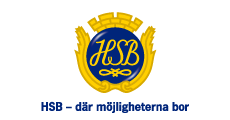 